Girls 8U /9U/ 10U / 12U /14U Memorial Weekend Tournament Rules 2023 – updated 5/17/2023Hosted by Palos /Bourbonnais / Evergreen Park / Frankfort1.  Time limitsTime limits for ALL games will be as follows: No inning will start after 1 hours and 45 minutes.  Once an inning starts, it must be completed.  If the game is tied in pool play, the result is a tie.  There is a 2 hour time limit for the semi-final games and no time limit for the championship games.2. Rain DelaysGames that are cancelled due to rain shall be considered complete games after 4 innings (3 ½ innings if the home team is ahead.If the visiting team takes the lead after the 4th inning and the game is suspended due to rain, the game is not cancelled  and the make-up game shall resume at the point of play stoppage. The score DOES NOT revert back to the score at the top of the inning. The visiting team would not be penalized after they have gained a lead and there is rain.PLEASE NOTE: ONLY a Host town Official has the right to delay or cancel a game due to inclement weather.  Umpires and managers involved in the game do NOT have input on these decisions.    3.  Roster RulesIn any Chicago Sunday Baseball Tournament, a player removed from the game may return to the game in any position.  The batting order may not change and roster batting is in effect.  All players must play a minimum of three defensive innings in the field.  No late arriving player is allowed to enter a game after the end of the 2nd inning. If a players is expected to arrive late, the manager of the team with the late player must inform the  opposing manager prior to the start of the game about the late player and insert the player in the last spot in the batting order. A player arriving late to a game must enter the game before the first pitch of the third inning. If the spot being held for the late players is up to bat prior to the player’s arrival, the batting team will receive an automatic out every time the missing player is to have an official at bat. It is possible if a late  player is added to the line-up and does not show up, that every time their spot in the batting order is up to bat that the affected team can receive multiple outs throughout the game for the no show. Any player that is  not inserted into the lineup prior to the start of the game is not allowed to play in that game. 4. General RulesCourtesy runners are allowed for catchers if there are 2 outs. If a catcher has a substitute runner, the player (catcher) who had a substitute runner must catch one full inning immediately following the substitute runner. The courtesy runner must be the player who made the 2nd out of the inning. The only exception to this rule is if there is a pitching change or an injury. This courtesy runner rule is in place to speed up the game and is not intended to provide the batting team an opportunity to use faster players for slower players.5.  TIES in standingsIn the event of a tie in the final standings, the tie breakers will be as follows:1. Head to head competition, if applicable (applies to only a 2 team tie)2. Least amount of runs allowed3. Run differential4. If a tie still exist, then there will be a coin toss to determine who advances to the next level.Please note, that if two teams are tied in the standings based on win %, if one of those teams has more wins than the other team, the team that has more wins will win the tie breaker. For example, there are two teams with a .500 win % that are tied, Team A finished with 1 win and 1 loss, and Team B finished with 0 wins and 2 ties, then the team that has the 1 win advances. In tournament pools that have an odd number of teams, the Tie breaker rules will apply to the teams after their 1st two games. The team that is in last place after the first two games will be eliminated from the tournament and will receive a partial refund.6.  Birth certificatesManagers must bring roster and birth certificates for check-in Prior to their first game.  All girls dressed MUST be in the continuous batting order.  Any girl that leaves a game due to injury must be removed from the order and MAY NOT return to play in that game.  7.	PROTESTSA game may not be protested based upon an umpire’s judgment decision.When based upon an interpretation of the rules, a protesting manager must at the time the play occurs, notify the home plate umpire and the opposing manager that the game is being played under protest.  The home plate umpire will then notify a Host town official of the protest.  Host town officials will immediately consider the protest with the umpires and managers and render a decision before play is resumed.  All decisions are final and not subject to appeal.All protest rights are withdrawn if a manager withdraws a team from the field under any circumstances, prior to the game’s completion.No protest will be considered after one or more pitches have taken place8. Rain shortened TournamentIn the event of rain, tournament director will make every opportunity to reschedule games and provide a revised schedule.    In the event of inclement weather on Monday, tournament director reserves right to award trophies based on games played. NO games will be played beyond Monday 5/30.  Once one game is played by a team, no refunds will be able to be awarded.Rules for 2023 Memorial Day Weekend Tournament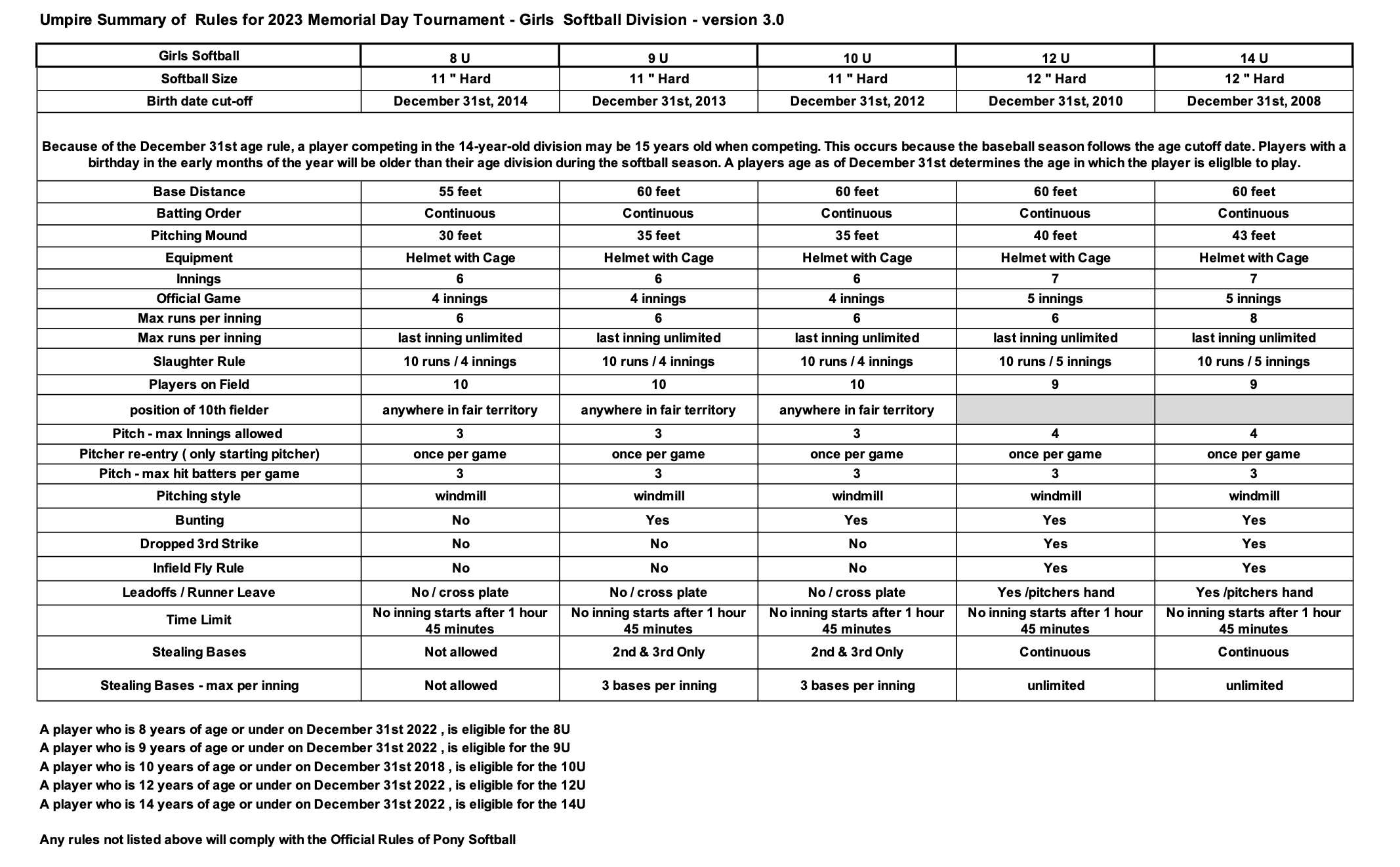 Rules for 2023 Memorial Day Weekend TournamentRules for 2023 Memorial Day Weekend TournamentRules for 2023 Memorial Day Weekend Tournament